projektas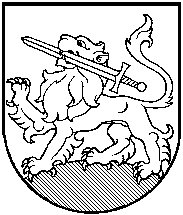 RIETAVO SAVIVALDYBĖS TARYBASPRENDIMASDĖL VŠĮ RIETAVO PIRMINĖS SVEIKATOS PRIEŽIŪROS CENTRO 2013 METŲ FINANSINIŲ ATASKAITŲ RINKINIO PATVIRTINIMO2014 m. balandžio  d.  Nr. T1-RietavasVadovaudamasi Lietuvos Respublikos vietos savivaldos įstatymo 16 straipsnio 3 dalies 5 punktu, Lietuvos Respublikos viešųjų įstaigų įstatymo 10 straipsnio 1 dalies 6 punktu ir 12 straipsniu, VšĮ Rietavo pirminės sveikatos priežiūros centro įstatais, įgyvendindama Atstovavimo Rietavo savivaldybei viešosiose įstaigose taisyklių, patvirtintų Rietavo savivaldybės tarybos 2008 m. sausio 31 d. sprendimu Nr. T1-27, 14.6 punktą ir atsižvelgdama į Sveikatos ir socialinės paramos komiteto siūlymą, Rietavo savivaldybės taryba nusprendžia:Patvirtinti viešosios įstaigos Rietavo pirminės sveikatos priežiūros centro 2013 m. finansinių ataskaitų rinkinį (finansinės būklės ataskaita, pinigų srautų ataskaita, grynojo turto pokyčiai, aiškinamasis raštas) (pridedama).Šis sprendimas gali būti skundžiamas Lietuvos Respublikos administracinių bylų teisenos įstatymo nustatyta tvarka.Savivaldybės meras			          				RIETAVO SAVIVALDYBĖS ADMINISTRACIJOSSVEIKATOS, SOCIALINĖS PARAMOSIR RŪPYBOS SKYRIUSRietavo savivaldybės tarybaiAIŠKINAMASIS RAŠTAS PRIE SPRENDIMO ,, DĖL VŠĮ RIETAVO PIRMINĖS SVEIKATOS PRIEŽIŪROS CENTRO 2013 METŲ FINANSINIŲ ATASKAITŲ RINKINIO PATVIRTINIMO“ PROJEKTO2014–04-04Rietavas Sprendimo projekto esmė. Savivaldybės tarybos sprendimo „Dėl VšĮ Rietavo pirminės sveikatos priežiūros centro 2013 metų finansinių ataskaitų rinkinio patvirtinimo“ projekto tikslas – patvirtinti parengtą viešosios įstaigos Rietavo pirminės sveikatos priežiūros centro 2013 m. finansinių atskaitų rinkinį (finansinės būklės ataskaita, veiklos rezultatų ataskaita, pinigų srautų ataskaita, grynojo turto pokyčiai, aiškinamasis raštas).Kuo vadovaujantis parengtas sprendimo projektas. Sprendimo projektas parengtas vadovaujantis Lietuvos Respublikos vietos savivaldos įstatymo 16 straipsnio 3 dalies 5 punktu, Lietuvos Respublikos viešųjų įstaigų įstatymo 10 straipsnio 1 dalies 6 punktu ir 12 straipsniu, atstovavimo Rietavo savivaldybei viešosiose įstaigose taisyklių, patvirtintų Rietavo savivaldybės tarybos 2008 m. sausio 31 d. sprendimu Nr. T1-27, 14.6 punktu.Tikslai ir uždaviniai. Siekiama pritarti parengtam viešosios įstaigos Rietavo pirminės sveikatos priežiūros centro 2013 m. finansinių atskaitų rinkiniui.Laukiami rezultatai. Pritarti pateiktai ataskaitai ir vykdyti Lietuvos Respublikos vietos savivaldos įstatymo, Lietuvos Respublikos viešųjų įstaigų įstatymo nuostatas.Kas inicijavo sprendimo  projekto rengimą. Sprendimo projekto rengimą inicijavo VšĮ Rietavo PSPC ir Savivaldybės administracijos Sveikatos, socialinės paramos ir rūpybos skyrius.Sprendimo projekto rengimo metu gauti specialistų vertinimai. Neigiamų specialistų vertinimų negauta.Galimos teigiamos ar neigiamos sprendimo priėmimo pasekmės. Neigiamų pasekmių nenumatyta.Lėšų poreikis sprendimo įgyvendinimui. Nereikia.Antikorupcinis vertinimas. Sprendimas antikorupciniu požiūriu nevertinamas.Skyriaus vedėja			                                    	Jolita Alseikienė